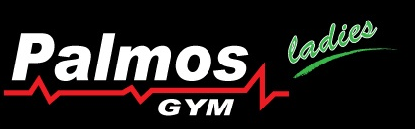 ΑΧΙΛΛΕΩΣ 108 – ΠΑΛΑΙΟ ΦΑΛΗΡΟ(ΕΝΑΝΤΙ ΣΤΑΣΗ ΤΡΑΜ ΑΧΙΛΛΕΩΣ)ΔΕΥΤΕΡΑ-ΠΑΡΑΣΚΕΥΗ 08.30-22.00 & ΣΑΒΒΑΤΟ 10.00-18.00ΤΗΛ. 211.4101553ΟΜΑΔΙΚΑ ΠΡΟΓΡΑΜΜΑΤΑwebsite: www.palmos-gym.gremail: festivaldance@rocketmail.comΩΡΕΣΔΕΥΤΕΡΑΤΡΙΤΗΤΕΤΑΡΤΗΠΕΜΠΤΗΠΑΡΑΣΚΕΥHΣΑΒΒΑΤΟ09.00-09.5008.30-09.20ΑΙΘΟΥΣΑ 1PilatesΤΖΟΡΝΤΙΝΑ09.30-10.20ΑΙΘΟΥΣΑ 1Cross TrainingΤΖΟΡΝΤΙΝΑΑΙΘΟΥΣΑ 1PowerTotal BodyΑΝΤΡΕΑΣΑΙΘΟΥΣΑ 1PilatesΤΖΟΡΝΤΙΝΑΑΙΘΟΥΣΑ 2Hips & AbsΒΙΚΥΑΙΘΟΥΣΑ 1PowerTotal BodyΑΝΤΡΕΑΣ08.30-09.20ΑΙΘΟΥΣΑ 1PilatesΔΗΜΗΤΡΗΣ09.30-10.20ΑΙΘΟΥΣΑ 1Body Condition ΔΗΜΗΤΡΗΣ 10.00-10.5010.30-11.20ΑΙΘΟΥΣΑ 1PilatesΤΖΟΡΝΤΙΝΑΑΙΘΟΥΣΑ 1EΥΡΥΔΙΚΗΑΙΘΟΥΣΑ 1PilatesΤΖΟΡΝΤΙΝΑΑΙΘΟΥΣΑ 1PilatesΑΝΤΡΕΑΣ10.30-11.20ΑΙΘΟΥΣΑ 1PilatesΔΗΜΗΤΡΗΣ17.00-17.50ΑΙΘΟΥΣΑ 1Therapy PilatesΤΑΣΟΣΑΙΘΟΥΣΑ 1PilatesΑΘΑΝΑΣΙΑΑΙΘΟΥΣΑ 1PilatesΒΙΚΥΑΙΘΟΥΣΑ 1PilatesΕΙΡΗΝΗΑΙΘΟΥΣΑ 2Hips & AbsΤΖΟΡΝΤΙΝΑΑΙΘΟΥΣΑ 1PilatesΒΙΚΥΑΙΘΟΥΣΑ 1 EΥΡΥΔΙΚΗ18.00-18.50ΑΙΘΟΥΣΑ  1PilatesΤΖΟΡΝΤΙΝΑΑΙΘΟΥΣΑ 2Power BodyΤΑΣΟΣΑΙΘΟΥΣΑ 1Hips & AbsΑΛΕΞΑΝΔΡΟΣΑΙΘΟΥΣΑ 2Therapy PilatesΤΑΣΟΣΑΙΘΟΥΣΑ 1PilatesΤΖΟΡΝΤΙΝΑΑΙΘΟΥΣΑ 2Power BodyΕΙΡΗΝΗΑΙΘΟΥΣΑ 1PilatesΑΘΑΝΑΣΙΑΑΙΘΟΥΣΑ 2Body SculptΠΕΛΛΗΑΙΘΟΥΣΑ 1PilatesΓΙΩΡΓΟΣ19.00-19.50ΑΙΘΟΥΣΑ 1PilatesΕΙΡΗΝΗΑΙΘΟΥΣΑ 2Hips & AbsΤΖΟΡΝΤΙΝΑΑΙΘΟΥΣΑ 1FunctionalΔΗΜΗΤΡΑΑΙΘΟΥΣΑ 2Therapy PilatesΤΑΣΟΣΑΙΘΟΥΣΑ 1Hips & AbsΒΙΚΥΑΙΘΟΥΣΑ 2PilatesΤΖΟΡΝΤΙΝΑΑΙΘΟΥΣΑ 1YogaΠΕΛΛΗΑΙΘΟΥΣΑ 2FunctionalΔΗΜΗΤΡΑΑΙΘΟΥΣΑ 1Pilates/StretchingΓΙΩΡΓΟΣΑΙΘΟΥΣΑ 2Hips & AbsΑΛΕΞΑΝΔΡΟΣ20.00-20.50ΑΙΘΟΥΣΑ 1YogaΕΙΡΗΝΗΑΙΘΟΥΣΑ 2Full BodyChallenge ΑΛΕΞΑΝΔΡΟΣΑΙΘΟΥΣΑ 1  ΝΙΚΟΣΑΙΘΟΥΣΑ 2Power Body ΤΑΣΟΣΑΙΘΟΥΣΑ 1ΒΙΚΥ20.30-21.30ΑΙΘΟΥΣΑ 2EΥΡΥΔΙΚΗ20.30-21.30ΑΙΘΟΥΣΑ 1ΑΓΓΕΛΟΣΑΙΘΟΥΣΑ 1Full BodyChallenge ΑΛΕΞΑΝΔΡΟΣΑΙΘΟΥΣΑ 2 ΝΙΚΟΣ21.00-21.50ΑΙΘΟΥΣΑ 1  ΝΙΚΟΣΑΙΘΟΥΣΑ 1PilatesΑΘΑΝΑΣΙΑ